	 	RIKTLINJER  2004-11-25 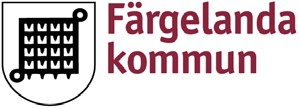 	fastställda av barn- och utbildningsnämnden                   	Dnr: 158/2004   			Reviderad 0171218   	 	 	för taxor 2018. Reviderad 20190913 											      Reviderad 20191014RIKTLINJER FÖR ANMÄLAN, PLACERING OCH AVGIFTSUTTAG INOM FÖRSKOLEVERKSAMHET OCH SKOLBARNSOMSORG  ANMÄLAN Anmälan om barnomsorgsbehov görs på särskild blankett, som skickas till Barn- och utbildningskontoret där registrering sker. Blanketter finns att tillgå på kommunens hemsida, medborgarkontoret, utbildningskontoret samt skolkontoret. Vem kan anmäla behov av förskoleverksamhet (1-5 år) eller skolbarnsomsorg (6-12 år) ? Föräldrar med barn i ålder 1 – 12 år som stadigvarande vistas i kommunen och  som förvärvsarbetar, studerar, är arbetssökande eller föräldralediga enligt föräldraledighetslagen för vård av annat barn. Barn som efter prövning enligt 2 a kap. 7 § skollagen bedöms vara i behov av särskilt stöd för sin utveckling. REGISTRERING Anmälan registreras i en barnomsorgskö. Som ködatum räknas det datum då anmälan inkommit till barn- och utbildningskontoret dock tidigast fyra månader före den dag från vilken man efterfrågar barnomsorg. Om förälder önskar ändra anmälan till ett senare placeringsdatum (från den dag man behöver barnomsorg) ändras registrerat ködatum till det datum ändringen meddelats barn och utbildningskontoret. Ansökan kommer att överföras till vår databas. Eventuella samboförhållanden  kommer att registreras i kommuninvånarregistret och kan komma att påverka andra kommunala rutiner. ÖNSKEMÅL OM OMPLACERING Om förälder vid påbörjad placering av speciella skäl önskar byta plats, registreras barnet i omplaceringskö, det datum då anmälan inkommit till barn- och utbildningskontoret. PLACERING  Barn- och utbildningsnämndens målsättning är att plats i förskoleverksamhet eller skolbarnomsorg skall erbjudas inom fyra månader från  registrerat ködatum. Vid erbjudande om plats skall med beaktande av vad som krävs för att effektivt utnyttja lokaler och andra resurser skälig hänsyn tas till föräldrarnas önskemål om omsorgsform och närhet till hem och skola. Omfattningen av den förskoleverksamhet eller skolbarnsomsorg som erbjuds avgörs av föräldrarnas behov till följd av förvärvsarbete, studier, arbetssökande eller föräldraledighet för vård av annat barn. Begränsat öppethållande av barnomsorgsverksamhet Enligt beslut i barn- och utbildningsnämnden medges verksamheten att ha begränsat öppethållande två dagar per termin/ fyra dagar per läsår, för personalens kompetensutveckling. Det innebär att kommunens förskolor och fritidshem har begränsat öppethållande och att endast en avdelning i kommunen öppnas vid behov och att ordinarie personal ej är i verksamheten.VISTELSETID Barnets vistelsetid = arbets-/studietid, restid och tid för lämning/hämtning. Schema Ett schema för varje barn skall finnas för överenskommen vistelsetid. Tid i förskoleklass och skoltid inräknas ej i vistelsetiden. Om omsorgsbehovet förändras skall schemaändring meddelas senast en månad innan förändringen skall träda i kraft. Föräldrar som arbetar/studerar Plats i förskola/pedagogisk omsorg/skolbarnsomsorg erbjuds i den omfattning det behövs med hänsyn till föräldrarnas arbete eller studier. Utökad vistelsetid kan medges för exempelvis föräldrar med mycket oregelbundna arbetstider, skiftarbete etc. i syfte att skapa kontinuitet för barn och verksamhet. Föräldrar har inte rätt att lämna sina barn i barnomsorg under sin semester. Arbetssökande Barn till arbetssökande har rätt till förskoleverksamhet 15 tim/vecka. Barnets vistelse i förskolan/pedagogisk omsorg fördelas på tre till fem dagar i veckan och schemaläggs med hänsyn till planerad verksamhet i första hand under tiden 9.00 – 14.00.  Då förälder återgår i arbete eller studier skall anmälan om nytt omsorgsbehov lämnas och barnet skall snarast erbjudas den önskade tiden. Föräldralediga Under föräldraledighet, har förälder rätt att lämna äldre barn till förskoleverksamhet 15 tim/vecka. Barnets vistelse i förskolan/pedagogisk omsorg fördelas på tre till fem dagar i veckan och schemaläggs med hänsyn till planerad verksamhet i första hand under tiden 9.00 – 14.00.  Då föräldraledigheten upphör skall anmälan om nytt omsorgsbehov lämnas senast en månad innan förändringen skall träda i kraft. Förändringar av den överenskomna vistelsetiden Tillfälliga förändringar av vistelsetiden kan medges. Om förändringen beräknas bli varaktig görs schemaändring. Skolbarn Barn räknas som  ”skolbarn” från 1 augusti det år då barnet börjar i förskoleklassen.  PLACERING ENLIGT 8 kap. 7 § SKOLLAGEN För barn som erhållit placering i förskola eller fritidshem genom beslut enligt 8 kap. 7 § skollagen fastställes vistelsetiden utifrån barnets behov av stöd och stimulans för sin fortsatta utveckling. Sådan placering är endast avgiftsfri i förskola upp till 15 tim/vecka. I de fall placeringen i förskola överstiger 15 tim/vecka reduceras avgiften med 30%. AVGIFTSUTTAG Färgelanda kommun tillämpar maxtaxa. Högsta avgift i förskoleverksamheten (förskola/pedagogisk omsorg) skall vara: Barn nr 1 	3 % av inkomsten – dock högst 1425 kr/mån Barn nr 2 	2 % av inkomsten – dock högst    950 kr/mån Barn nr 3 	1 % av inkomsten – dock högst    475 kr/mån Barn nr 4 	ingen avgift Högsta avgift i skolbarnsomsorgen (fritidshem/pedagogisk omsorg) skall vara: Barn nr 1 	2 % av inkomsten – dock högst 950 kr/mån Barn nr 2 	1 % av inkomsten – dock högst 475 kr/mån Barn nr 3 	1 % av inkomsten – dock högst 475 kr/mån Barn nr 4 	ingen avgift Det yngsta barnet räknas som ”barn nr 1” och syskon som ”barn nr 2, 3 4” i den verksamhet där barnet är placerat. För barn vars förälder är arbetssökande eller föräldraledig enligt föräldraledighetslagen för vård av annat barn, gäller maxtaxan och en vistelsetid av 15 tim/vecka. För barn placerat i förskola utifrån skollagen 8 kap 7§ reduceras avgiften med 30% i de fall vistelsetiden överstiger 15 tim/vecka. Fritidshem under begränsad tid Fritidshemsplats under begränsad tid kan erbjudas i mån av plats. Ansökan om tillfällig fritidshemsplats görs på särskild blankett direkt till fritidshemmet, senast 1 månad före aktuellt lov.  Avgiften är 50 kr per inbokad dag och debiteras i efterskott. Bokningen är bindande dvs.  avgift debiteras för antal bokade dagar även om platsen inte kommer att nyttjas. ANMÄLAN OM INKOMST Förälder är skyldig att anmäla ändrad inkomst eller andra förhållanden som påverkar avgiftsuttaget. Inkomstuppgift skall lämnas: innan platsen tas i anspråk så snart familjens inkomst ändras efter begäran från barn- och utbildningskontoret I de fall inkomstuppgift inte inlämnats beräknas avgiften på en bruttoinkomst som motsvarar den högsta avgiften. Den som självmant anger att man vill betala högsta avgiften kan ange detta på inkomstuppgiften utan att specificera sina inkomster. AVGIFTSGRUNDANDE INKOMST Avgiftsgrundande inkomst omfattar även make/maka samt sammanboende som inte är biologisk förälder. Avgiftsuttaget grundas på den sammanlagda bruttoinkomsten (före skatt) i form av: Lön och andra skattepliktiga ersättningar (förvärvsinkomst) Familjehemsföräldrars arvodesersättning Pension (ej barnpension) Livränta Föräldrapenning Vårdbidrag för barn  Sjukbidrag Sjukpenning Arbetslöshetsersättning Kontant arbetsmarknadsstöd Utbildningsbidrag (arbetsmarknadsutbildning) Familjebidrag i form av familjepenning Dagpenning vid repetitionsutbildning för värnpliktiga • Varierande inkomst Om inkomsten varierar starkt mellan månaderna bör en genomsnittsberäkning per halvår  göras. • Egen företagare Vid svårigheter att fastställa egen företagares inkomst görs en bedömning med  utgångspunkt från föregående års taxering. AVGIFTSUTTAG Barnomsorgsavgift uttages 12 månader per år. Debitering sker med s.k. löpande fakturering som innebär att betalning erlägges för innevarande månad.  EFTERDEBITERING Kommunen har rätt att göra en efterdebitering om de faktiska inkomsterna varit högre än  de som tidigare uppgetts. UTEBLIVEN AVGIFT Barnomsorgsplaceringen upphör om avgiften, trots krav, ej betalats. Om skulden är oreglerad tre månader efter förfallodagen avstängs barnet från sin plats. För förälder som ansöker om barnomsorgsplats måste eventuell gammal skuld vara reglerad innan plats kan erhållas. UPPSÄGNING AV PLATS Uppsägning av plats från föräldrarnas sida skall göras skriftligt och lämnas till personalen på förskolan/fritidshemmet/pedagogisk omsorg. Uppsägningstiden är två månader. Under uppsägningstiden debiteras ordinarie barnomsorgsavgift. Allmän förskola för tre- fyra- och femåringar Barn erbjuds avgiftsfritt allmän förskola från höstterminen det år de fyller tre år, enligt läsårstider för grundskolan. Verksamheten ska omfatta 525 timmar om året, vilket innebär 3 timmar per dag. Tiden bestäms av resp. förskoleenhet och förläggs till fm. alt. em. Intag till allmän förskola sker läsårsvis. Barn som deltager i allmän förskola har ej rätt till måltider eller barnomsorg. Närhetsprincipen gäller. Skjuts till förskolan erbjuds ej. Föräldrar som önskar omsorg utöver 3 timmar per dag, eller under annan tid än läsåret, ansöker om barnomsorg utifrån omsorgsbehovet, och ställs då i kö. De tre- fyra- och femåringar som sedan tidigare har barnomsorg på förskola eller i familjedaghem, får reducering av avgiften med 30 % under januari-maj och septemberdecember, full avgift debiteras under juni-augusti. UPPLYSNINGAR Önskas ytterligare information är du välkommen att kontakta barn- och utbildningskontoret  Annika Bandgren-Magnusson telefon 0528-56 72 69    